Emergency contact form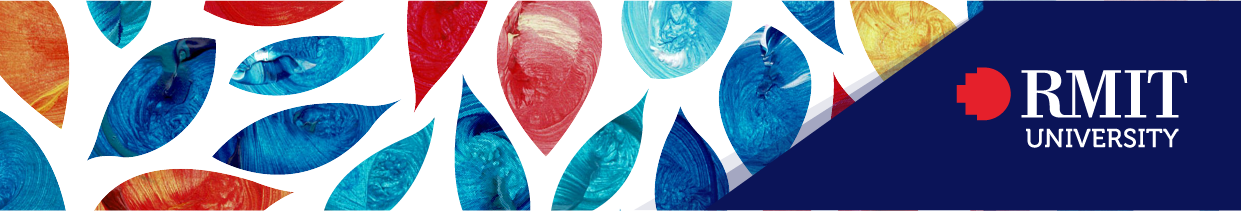 As a duty of care to both the school setting and the Pre-Service Teacher, it is important that the emergency contact details are provided at the commencement of each placement. In case of an emergency, the school setting will contact the designated person/s listed below. Please ensure that your supervising teacher site Coordinator receives this form in an envelope upon your arrival.In case of an emergency, I (pre-service teacher name) ______________________________________ give the school setting where I am attending my Professional Experience Course permission to seek medical assistance or call an ambulance when necessary.N.B. The above information is confidential, and this form will be collected by the Pre-Service Teacher at the conclusion of the placement.To ensure that your details are kept confidential, we request that you complete this form and seal it in an envelope marked the following way:		Confidential		PRE-SERVICE TEACHER’S NAME		RMIT UNIVERSITY		To be opened in case of an emergencyPre-Service Teachers Name:Date: Contact Person One:Name:Relationship:Phone Number:Contact Person One:Name:Relationship:Phone Number:Contact Person Two:Name:Relationship:Phone Number:Contact Person Two:Name:Relationship:Phone Number:Pre-service Teacher’s Signature Pre-service Teacher’s Medical Number Allergies: Important Medical Information: e.g. Asthmatic, diabetic, etc. Are you presently on any medication?  * Yes   * NoBlood group (if known): 